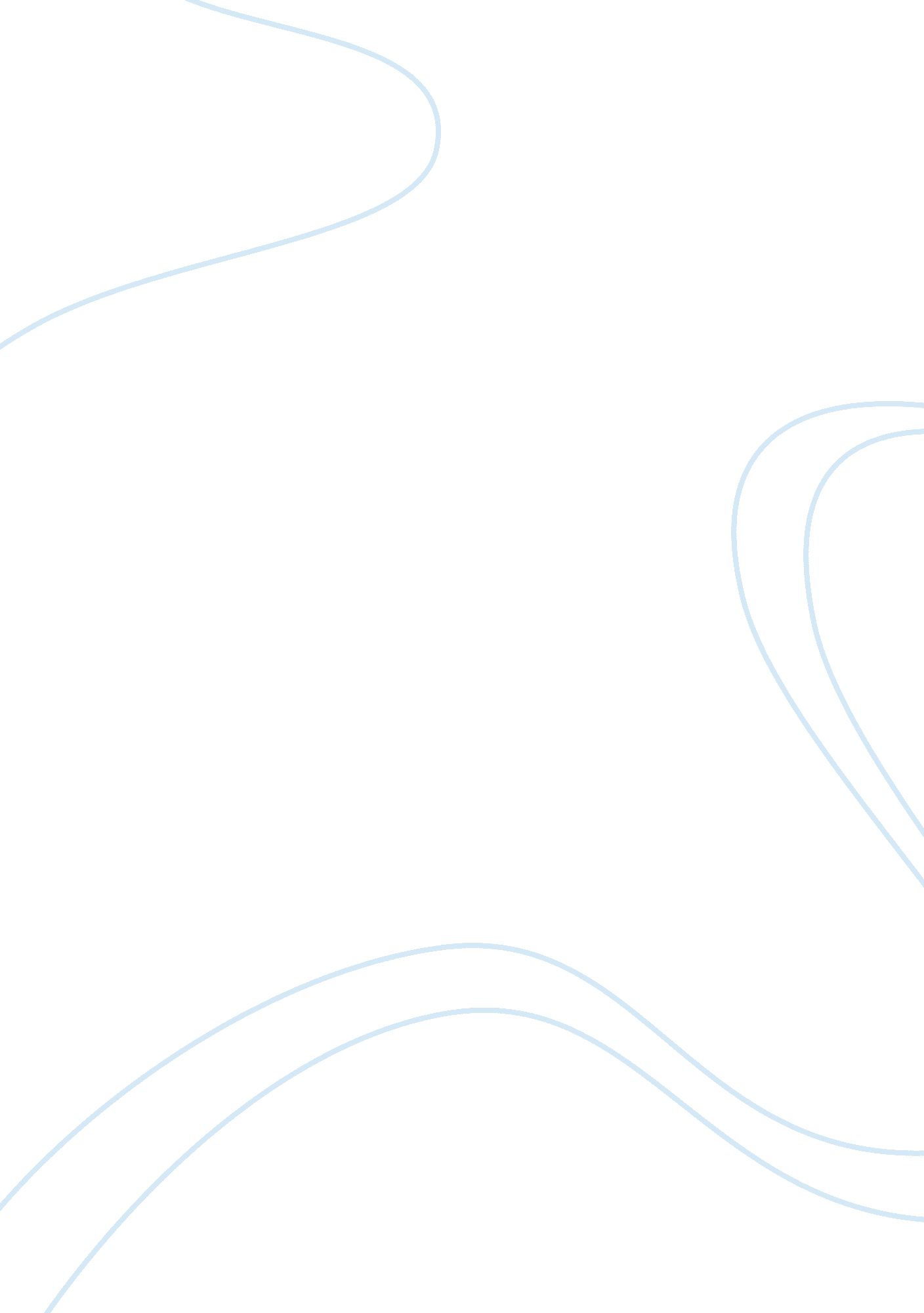 Hcr week 8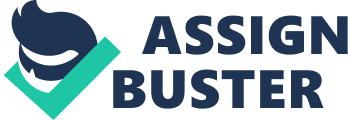 Week 8 Checkpoint 1. Assault: When someone attempts to harm or threatens someone else. 2. Breach of Confidentiality: Is when information has been released to someone who is not authorized to have it, or without the patients consent. 3. Battery: Touching a person without their permission. 4. Burden of Proof: Is theresponsibilityto prove harm or wrongdoing. 5. Defendant: This is the person that is being sued, or needs to defend themselves in court. 6. Contempt of Court: This is when someone is not obeying court orders, which can be punishable by jail time and/or fine(s). . Confidentiality: Keeping information that is secret, and only the patient can give permission to release this information. 8. Coroner: This is someone who investigates a death that was not because of a natural cause. 9. Court Order: This is a written command or order that is issued by a judge or by the court. 10. Deposition: This is part of a discovery where both sides of a case can get sworn statements from a witness, and find out if the witness is credible. Also, to see where the other side of the case is weak so that they can use it against them to win the case. 1. Discovery: This is a legal process where lawyers obtain all of the information that pertains to a case including witness lists (and more) so that the other side can prepare for court. 12. Covered Entities: These are private or public organizations that must follow the HIPPA laws. 13. PrivilegedCommunication: This is private information. 14. Negligence: This is when someone fails to provide reasonable care resulting in an accidental injury to someone else. 15. Plaintiff: This is someone who initiates a court complaint. 